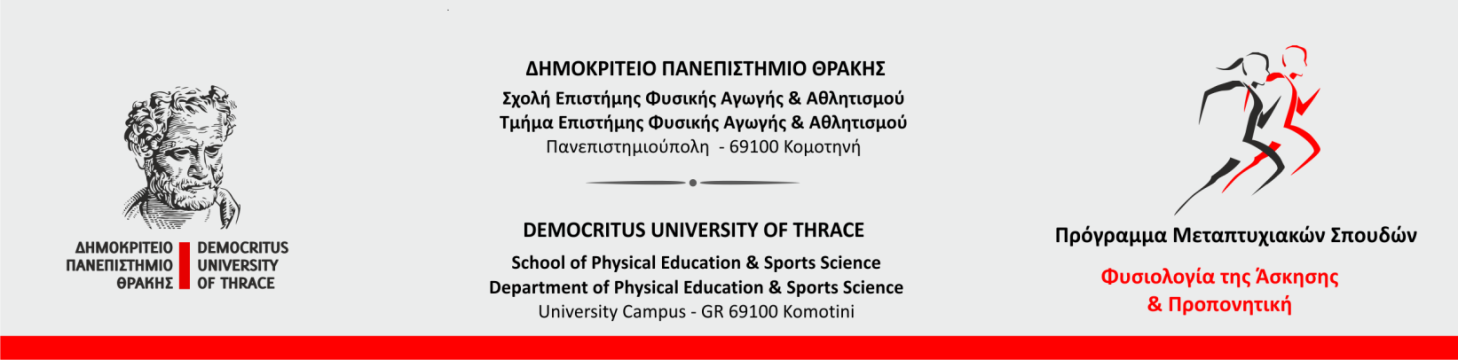 Κομοτηνή,   /      /2021ΠΡΟΣΤη Γραμματεία του Προγράμματος Μεταπτυχιακών Σπουδών «Φυσιολογία της Άσκησης και Προπονητική», του Τ.Ε.Φ.Α.Α. του Δ. Π. ΘράκηςΒεβαιώνεται ότι το περιεχόμενο της εργασίας με τίτλο: [   ]   στο Περιοδικό:[   ]   ως τρισέλιδο άρθρο (short paper)  στα πρακτικά του Συνεδρίου:Ο/H Επιβλέπων/ουσα τηςΜεταπτυχιακής Διπλωματικής Εργασίαςείναι προϊόν της ερευνητικής δουλειάς που επιτέλεσε ο/η φοιτητής/τρια :στο πλαίσιο εκπόνησης Μεταπτυχιακής Διπλωματικής Εργασίας (ΜΔΕ) στο ΠΜΣ «Φυσιολογία της Άσκησης και Προπονητική»